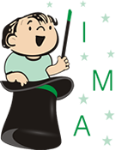 CARDÁPIO 30/04 A 04/05CARDÁPIO 07/05 a 11/05CARDÁPIO 14/05 a 18/05CARDÁPIO 21/05 a 25/05CARDÁPIO 28/05 a 01/06FeriadoFRUTAS DA ÉPOCA MAIO: abacate, banana-maçã, caqui, jaca, kiwi, maçã, pera, tangerina e uva.Frutas como banana, maçã e mamão terá todos os meses do anoOBSERVAÇÕES DO CARDÁPIO: 1) O cardápio poderá sofrer alterações devido à entrega da matéria-prima pelos fornecedores, sazonalidade e aceitação das crianças. 2) O arroz integral   será servido com 50% arroz parboilizado e 50% arroz integral. 3) As  sopas para os bebês serão amassadas. 4) No dia que não houver oferta de bebida será servido água. 5) Para o berçário não haverá adição de nenhum tipo de açúcar nos sucos e chás. 6) Para os maiores, os sucos e os chás, quando houver necessidade, serão adoçados com açúcar mascavo em quantidade moderada. 7) Durante o inverno as bebidas serão servidas a temperatura ambiente ou levemente mornas. 8) As preparações serão temperadas com temperos naturais e sal marinho. 9) No dia que tiver fruta no lanche será servido de 2 a 3 opções. 10) Berçário: maçã argentina, banana branca, pera argentina. 11) As papas serão amassadas com o garfo. NUTRICIONISTA RESPONSÁVEL ELABORAÇÃO DO CARDÁPIO: Larissa C. I de Zutter. CRN10 – 2127.    REFEIÇÕESSEGUNDA-FEIRATERÇA-FEIRAQUARTA-FEIRAQUINTA-FEIRASEXTA-FEIRA LANCHE DA MANHÃPlantão Plantão FERIADOFrutas da época (3 variedades)Pão integral caseiro com requeijãoSuco integral de uva sem adição de açúcarRosquinha de polvilhoIogurteIsento de lactose e ovoPlantão FERIADOFrutas da época (3 variedades)Pão caseiro com margarina becelSuco integral de uva sem adição de açúcarPão caseiro com geleia de frutasChá de erva-cidreiraBebêsPlantão FERIADOPapa de abacate e bananaMelão raspadinhoPapa de manga e mamãoALMOÇOPlantão FERIADOEspaguete à bolonhesaMilho e ervilha/ Pepino japonêsFrango assado com batatasArroz/ FeijãoBrócolis com azeite de oliva/ Cenoura raladaBife aceboladinhoArroz integral/ FeijãoBeterraba cozida/ Cenoura raladaIsento de lactose e ovoPlantão FERIADOEspaguete de sêmola à bolonhesaMilho e ervilha/ Pepino japonêsFrango assado com batatasArroz/ FeijãoBrócolis com azeite de oliva/ Cenoura raladaBife ao tomateArroz integral/ FeijãoBeterraba cozida/ Cenoura raladaBebêsPlantão FERIADO Purê de batata, chuchu e abobrinha + molho de carneCanjaArroz papa + beterraba e cenoura amassadas + caldo de feijãoLANCHE DA TARDEPlantão FERIADOPão caseiro com melChá caseiro de abacaxiBolo de laranjaChá de erva-cidreiraFrutas da época (3 variedades)Isento de lactose e ovoPlantão FERIADOPão caseiro com melChá caseiro de abacaxiPão caseiro com manteiga gheeChá de erva-cidreiraFrutas da época (3 variedades)BebêsPlantão FERIADOPera raspadinhaPapa amarela (mamão, manga e laranja)Banana amassadaJANTARPlantão FERIADOSopa de frango com aletria e legumesPolenta à bolonhesaArroz com lentilha cremosa com legumesIsento de lactose e ovoPlantão FERIADOSopa de frango com legumesPolenta à bolonhesaArroz com lentilha cremosa  com legumesBebêsPlantão FERIADOSopa de frango com aletria e legumesPolenta com molho de frango e legumes amassadosArroz papa com lentilha cremosa  com legumes    REFEIÇÕESSEGUNDA-FEIRATERÇA-FEIRAQUARTA-FEIRAQUINTA-FEIRASEXTA-FEIRA LANCHE DA MANHÃPlantão Suco integral de uva sem adição de açúcarFrutas da época (3 variedades)Bolo nutritivo de fubáChá caseiro de maçãFrutas da época (3 variedades)Pão integral caseiro com manteiga ghee e queijoSuco de maracujáIsento de lactose e ovoBiscoito sem leite e ovoSuco integral de uva sem adição de açúcarFrutas da época (3 variedades)Pão caseiro com geleia de frutasChá caseiro de maçãFrutas da época (3 variedades)Pão caseiro com manteiga gheeSuco de maracujáBebêsPera raspadinhaMamão amassadoPapa amarela (mamão, manga e laranja)Mamão  banana amassadosBanana amassadaALMOÇOOmelete com brócolisArroz/ FeijãoRepolho refogado/ TomateCubinhos de peito de frango ensopados com abóboraArroz/ Aipim cozidoAlface/ Cenoura cozida em palitos e refogadas no azeite de olivaBolo de carne assadoArroz integral/ FeijãoPepino e tomate picadinhos com linhaça marromCubos de carne ensopadaArroz/ Batata doceCenoura ralada/ Grão de bicoFrango assadoArroz/ FeijãoRepolho/ Beterraba cozidaIsento de lactose e ovoEnsopadinho de carne moídaArroz/ FeijãoRepolho refogado/ TomateCubinhos de peito de frango ensopados com abóboraArroz/ Cubinhos de aipim cozidosAlface/ Cenoura cozida em palitos e refogadas no azeite de olivaPicadinho de carneArroz integral/ FeijãoPepino e tomate picadinhos com linhaça marromCubos de carne ensopadaArroz/ Batata doceCenoura ralada/ Grão de bicoFrango assadoArroz/ FeijãoRepolho/ Beterraba cozidaBebêsArroz papa + molho de carne + cenoura e vagem amassadosCreme de aipim com abóbora e  molho de frangoSopa de carne com aletria e legumesBatata doce amassada com cenoura, grão de bico e molho de carneCanjaLANCHE DA TARDESalada de fruta com granola e melPão integral caseiro  manteiga gheeSuco de laranja com cenouraFrutas da época (3 variedades)Biscoito integral salgado com requeijãoSuco de abacaxi com hortelãFrutas da época (3 variedades)Isento de lactose e ovoSalada de fruta com granola e melPão integral caseiro  manteiga gheeSuco de laranja com cenouraFrutas da época (3 variedades)Biscoito sem leite e ovoSuco de abacaxi com hortelãFrutas da época (3 variedades)BebêsMaçã raspadinhaBanana amassada com farinha de aveiaMelão raspadinhoPapa de abacate e bananaPapa de manga e mamãoJANTAREspaguete integral á bolonhesaSopa de carne com macarrão argolinha e legumesArroz com frango desfiado ao molho de tomate + legumesFeijoadinha (arroz + feijão + iscas de carne)Polenta + iscas de carne ensopada com abóboraIsento de lactose e ovoEspaguete de sêmola á bolonhesaSopa de carne com batata  e legumesArroz com frango desfiado ao molho de tomate + legumesFeijoadinha (arroz + feijão + iscas de carne)Polenta + iscas de carne ensopada com abóboraBebêsAletria á bolonhesa + legumes amassadosSopa de carne com macarrão argolinha e legumesArroz papa com molho de  frango + legumes amassadosFeijoadinha (arroz papa  + caldo de feixão com legumes)Polenta + molho de carne com abóbora    REFEIÇÕESSEGUNDA-FEIRATERÇA-FEIRAQUARTA-FEIRAQUINTA-FEIRASEXTA-FEIRA LANCHE DA MANHÃRosquinha de polvilhoSuco de laranja com couveFrutas da época (3 variedades)Torradinha de pão francês com azeite de oliva e oréganoSuco de abacaxiFrutas da época (3 variedades)Iogurte com granolaFruta: banana e maçãIsento de lactose e ovoBiscoito sem leite e ovoSuco de laranja com couveFrutas da época (3 variedades)Torradinha de pão francês com azeite de oliva e oréganoSuco de melanciaFrutas da época (3 variedades)Iogurte sem lactose com granolaFruta: banana e maçãBebêsMaçã  raspadinhaMamão e banana amassadosPapa mix (banana, manga e laranja)Banana amassadaMelão raspadinhoALMOÇOOvo cozidoArroz integral/ FeijãoCenoura ralada/ Pepino japonêsEnroladinho de carneTalharim soutê/ Purê de aipimBrócolis/ TomatePeixe assado com batatasArroz integral/ FeijãoAcelga/ Beterraba cozidaEstrogonofe de carneArroz/ Batata em palitos gratinadas com ghee e ervasPepino/ Cenoura cozidaPeito de frango aceboladoArroz/ FeijãoBeterraba cozida/ Repolho Isento de lactose e ovoCarne moída ensopadaArroz integral/ FeijãoCenoura ralada/ Pepino japonêsEnroladinho de carneTalharim de sêmola/ Aipim cozidoBrócolis/ TomatePeixe assado com batatasArroz integral/ FeijãoAcelga/ Beterraba cozidaPicadinho de carneArroz/ Batata em palitos gratinadas com ghee e ervasPepino/ Cenoura cozidaPeito de frango aceboladoArroz/ FeijãoBeterraba cozida/ Repolho BebêsArroz papa + caldo de feijão  + cenoura e abobrinha amassadasPapa de aipim e brócolis com molho de carneCanjaBatata e cenoura amassadas com molho de carneSopa de carne com aletria e legumesLANCHE DA TARDEFrutas da época (3 variedades)Pão caseiro com manteiga ghee e queijoSuco de maracujáFrutas da época (3 variedades)Bolo de cenoura sem açúcar (adoçado com mel)Chá de hortelãFrutas da época (3 variedades)Isento de lactose e ovoFrutas da época (3 variedades)Pão caseiro  com manteiga gheeSuco de maracujáFrutas da época (3 variedades)Pão caseiro com margarina BecelChá de hortelãFrutas da época (3 variedades)BebêsPera raspadinhaBanana amassada com farinha de aveiaMelão raspadinhoMamao amassadoPapa de mangaJANTARParafuso sem glúten à bolonhesa Sopa de frango com macarrão de  conchinhas e legumesPolenta + molho de carne moída com legumesFeijoadinha (arroz + feijão + iscas de carne)Canja de carneIsento de lactose e ovoParafuso de sêmola à bolonhesa Sopa de frango com legumesPolenta + molho de carne moída com legumesFeijoadinha (arroz + feijão + iscas de carne)Canja de carneBebêsAletria + molho de carne com abóbora e chuchu Sopa de frango com macarrão conchinhas e legumesPolenta + molho de carne moída com legumesArroz papa + caldo de feijão + legumes amassadosCanja de carne    REFEIÇÕESSEGUNDA-FEIRATERÇA-FEIRAQUARTA-FEIRAQUINTA-FEIRASEXTA-FEIRA - LANCHE DA MANHÃCookies integrais caseirosChá de erva-doceFrutas da época (3 variedades)Pão integral caseiro com requeijãoSuco de abacaxi com hortelãFrutas da época (3 variedades)Rosquinha de polvilhoSuco de laranja com couveIsento de lactose e ovoBiscoito sem leite e ovoChá de erva-doceFrutas da época (3 variedades)Pão caseiro com margarina BecelSuco de abacaxi com hortelãFrutas da época (3 variedades)Biscoito sem leite e ovoSuco de laranja com couveBebêsMaçã raspadinhaBanana amassada com farinha de aveiaManga com laranjaPapa de abacate e bananaPapa de manga e mamãoALMOÇOOvo mexido com gheeArroz/ FeijãoCenoura ralada/ Beterraba cozidaCarne moída ensopada com abóboraPolenta/ ArrozAlface/ Tomate com linhaça douradaIscas de frango  com cebola e brócolisArroz integral/ FeijãoPepino/ Cenoura ralada refogado com azeite de olivaCarne de panelaBatata doce/ Arroz com açafrãoCouve-flor com  vagemBolo de carne assadoArroz/ FeijãoCenoura ralada/ pepino japonêsIsento de lactose e ovoPeito de frango aceboladoArroz/ FeijãoCenoura ralada/ Beterraba cozidaCarne moída ensopada com abóboraPolenta/ ArrozAlface/ Tomate com linhaça douradaIscas de frango aceboladasArroz integral/ FeijãoPepino/ Cenoura raladaCarne de panelaBatata doce/ Arroz com açafrãoCouve-flor com  vagemCarne moída refeogadaArroz/ FeijãoCenoura ralada/ pepino japonêsBebêsArroz papa + caldo de feijão + Ovo cozido + cenoura e beterraba amassadasPolenta com abóbora + molho de carneCanjaPapa de batata doce, couve, flor e vagem + molho de carneSopinha de feijão com legumesLANCHE DA TARDEFrutas da época (3 variedades)Bolo de laranja e cenouraChá de camomilaFrutas da época (3 variedades)Pão caseiro com manteiga  ghee e melSuco de laranja com beterrabaFrutas da época (3 variedades)Isento de lactose e ovoFrutas da época (3 variedades)Biscoito sem leite e ovoChá de camomilaFrutas da época (3 variedades)Pão caseiro com manteiga  ghee e melSuco de laranja com beterrabaFrutas da época (3 variedades)BebêsPapa de mangaMamão amassadoPapa amarela (mamão, manga e laranja)Pera raspadinhaBanana amassadaJANTARSopa de carne com macarrão de letrinhas e legumesPurê de batata (com manteiga ghee) + molho de frango com chuchu e cenouraEspaguete à bolonhesaPolenta ao molho sugoCanja Isento de lactose e ovoSopa de carne com legumesPurê de batata (com manteiga ghee) + molho de frango com chuchu e cenouraEspaguete de sêmola à bolonhesaPolenta ao molho sugoCanja BebêsSopa de carne com macarrão de letrinhas e legumesPurê de batata (com manteiga ghee) + molho de frango com chuchu e cenouraAletria à bolonhesa + molho de carnePolenta ao molho sugoCanja     REFEIÇÕESSEGUNDA-FEIRATERÇA-FEIRAQUARTA-FEIRAQUINTA-FEIRASEXTA-FEIRA LANCHE DA MANHÃBiscoito integral salgado com creme de ricotaSuco de laranja com cenouraBanana em rodelas com farinha de aveiaIogurte caseiroPão caseiro com requeijãoSuco de abacaxiFeriadoPlantão Isento de lactose e ovoBiscoito sem leite e ovoSuco de laranja com cenouraBanana em rodelas com farinha de aveiaIogurte sem lactosePão caseiro com margarina BecelSuco de abacaxiFeriadoPlantãoBebêsMelão raspadinhoPapa de salada de frutas (maçã, banana e mamão)Maçã raspadinhaFeriadoPlantãoALMOÇOOvo mexico com cenoura e brócolisArroz integral/ FeijãoCenoura cozida em palitos/ TomateCoxa e sobrecoxa ao molho vermelhoArroz/ PolentaBrócolis e couve-florCarne de fornoArroz integral/ FeijãoPepino com tomate picadinhosFeriadoPlantãoIsento de lactose e ovoPicadinho de carneArroz integral/ FeijãoCenoura cozida em palitos/ TomateCoxa e sobrecoxa ao molho vermelhoArroz/ PolentaBrócolis e couve-flor Carne de fornoArroz integral/ FeijãoPepino com tomate picadinhosFeriadoPlantãoBebêsArroz papa + molho de carne + cenoura, abobrinha e chuchu amassadosPolenta com molho de frango + brócolis e couve-flor amassadosPapa de batata doce e abóbora + caldo de feijãoFeriadoPlantãoLANCHE DA TARDEFrutas da época (3 variedades)Bolo integral de cenouraChá de hortelãFrutas da época (3 variedades)FeriadoPlantãoIsento de lactose e ovoFrutas da época (3 variedades)Biscoito sem leite e ovoChá de hortelãFrutas da época (3 variedades)FeriadoPlantãoBebêsPera raspadinhaMamão e banana amassadosPapa mix (banana, manga e laranja)FeriadoPlantãoJANTARPolenta + molho de frango desfiado  com legumesArroz  com açafrão+ carne moída com abóboraSopa de frango com macarrão de letrinhas + torradinha com azeite de oliva e oréganoFeriadoPlantãoIsento de lactose e ovoPolenta + molho de frango com legumesArroz  com açafrão+ carne moída com abóboraSopa de frango com legumes +  torradinha de pão caseiro com azeite de oliva e oréganoFeriadoPlantãoBebêsPolenta + molho de frango com legumesArroz  papa com açafrão+ molho de  carne com abóboraSopa de frango com legumesFeriadoPlantão